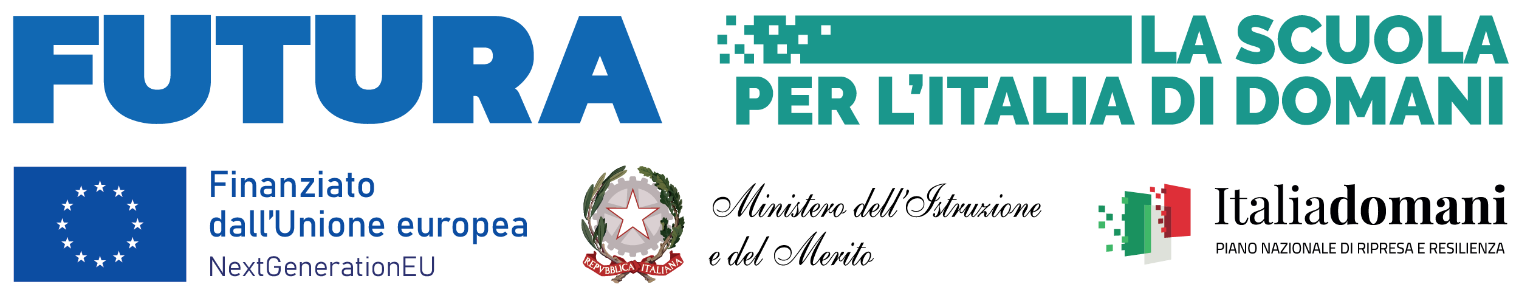 SCHEDA RENDICONTAZIONE ORE DI PROGETTO/COMMISSIONE A.S._____/______TITOLO DELLA COMMISSIONE O PROGETTO:PERIODO DI EFFETTUAZIONE:DOCENTE/I:N° ORE PROGETTO O COMMISSIONE STABILITE NELLA CONTRATTAZIONE INTEGRATIVA 20__/20__ ________ ORE EFFETTUATE______DATA_______________FIRMA DEL RESPONSABILE DEL PROGETTO/COMMISSIONE                                     	___________________________________ISTITUTO COMPRENSIVO STATALE “BUONARROTI”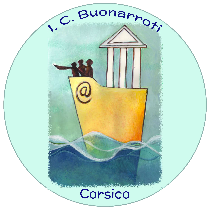 Via IV Novembre 38 -20094 Corsico (MI)- tel. 02.45100100email: miic88800v@istruzione..it; p.e.c. miic88800v@pec.istruzione.itC.M. MIIC88800V – C.F. 80102470152www.icbuonarroticorsico.edu.itNOME E COGNOME DEI/L DOCENTI/ENUMERO ORE EFFETTUATE